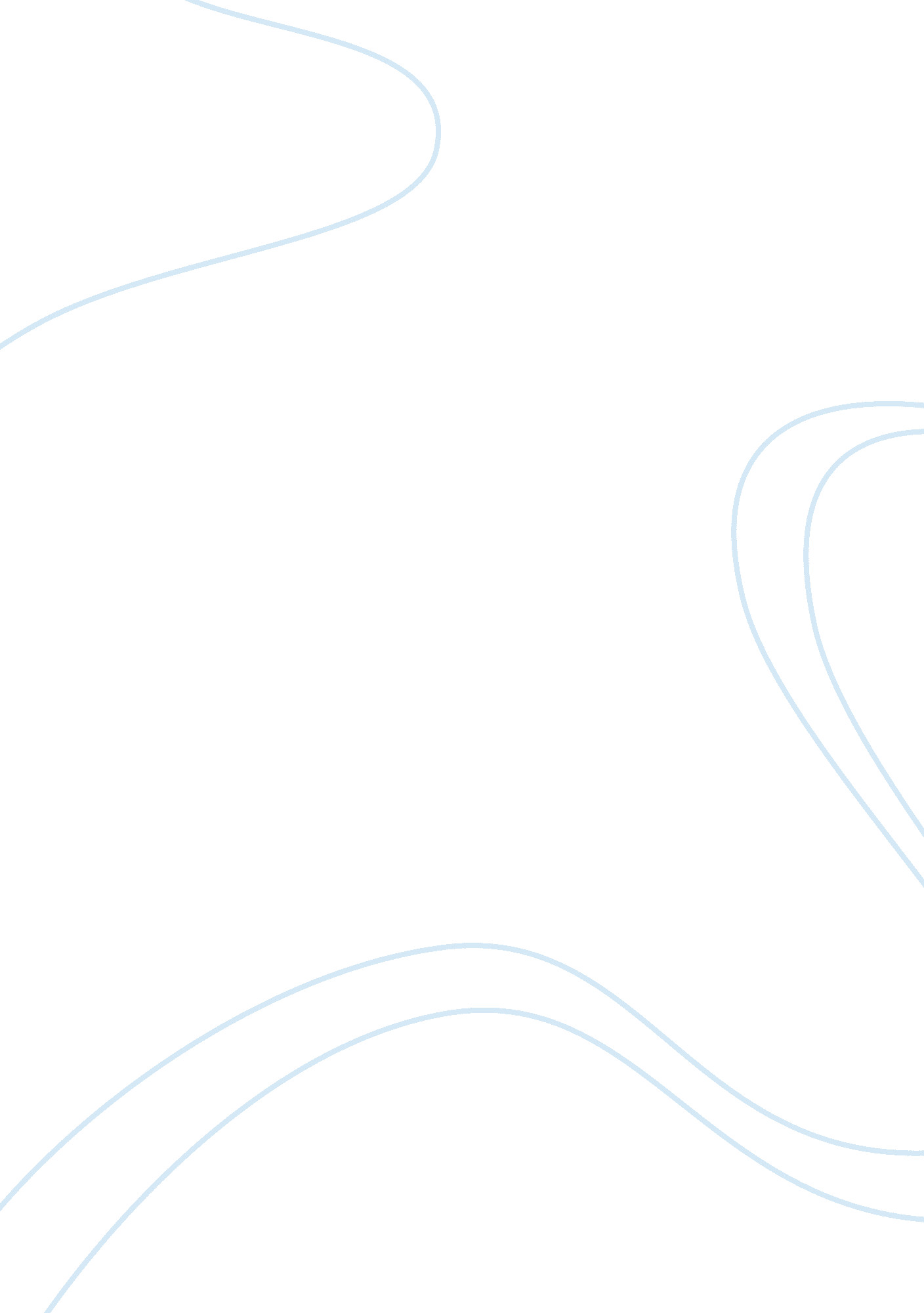 Obama: the best choice for president essay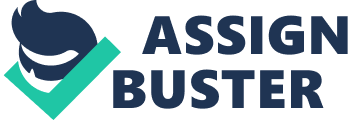 Not even a decade into the twenty first century, and a woman and African American have tried for the nomination of the presidency of the United States of America as well as a woman for vice president. It is a new century and a time changes like the world has never seen before. Barak Obama, an African American raised in a white household, has won the Democratic nomination while John McCain, an elderly Caucasian gentleman, won the Republican nomination. It is clear that in this new and changing times, the country needs a man that is not like all of the presidents of the past that have been white and old. Obama is the face of the changing look of America. Obama should be the next president of the United States because Americans are no longer typically white. They are a as the country was meant to be and that is truly a melting pot. He is biracial with a white mother and a black father who is not an American. His wife is an African American. Because of his mixed ethnicity, he will understand what it is like to be an American from any sub group. He is young and has two young daughters whose futures are important to him. Therefore, he cares about the future of this country, not just the present. McCain cares as well, but he is more disconnected. He has never known anything about sub groups in the country. He is elderly so the future is not as important to him as it is to one every decision will determine the prospects for his children. Obama’s stance on foreign policy is completely different than the one in place today. He is likeable and has the grace and tact that is important in forming relationships with world leaders. While McCain should be respected for his service in the military and the fact that he was a POW, it does make one wonder if the military is something that he feels everyone should experience. To him, war is a must in a changing world. Obama supports the military, but does not want to use it to threaten and intimidate the rest of the world. Obama is clearly the best choice for president. His stance on the issues and his compatibility with the changing face of America makes him the perfect candidate to bring the country into the twenty-first century. McCain is not an evil man, but he is just more of the same. He will connect the country with the past, while Obama will bridge the gap to the future. 